CENTRUM KULTURY SZTUKI W KALISZUWĘDROWNY TEATR LALEK MAŁE MI Z WROCŁAWIAzapraszają na spektakl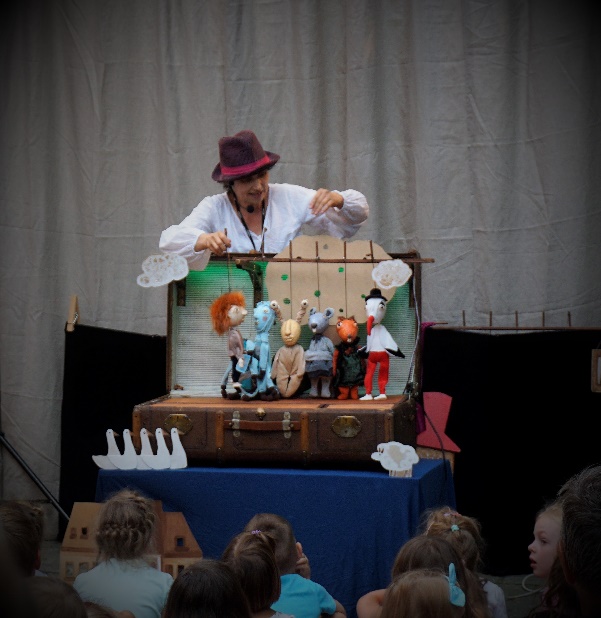 IGRASZKI Z DROPSEM  4 października 2019 r., godz. 9.00 i 11.00 Bajka Jana Brzechwy "Pan Drops i jego trupa" jest inspiracją do zabawy w teatr i pełną niespodziewanych zwrotów akcji opowieścią  o obieżyświatach, powsinogach, trampach, włóczęgach, wagabundach, trubadurach, jednym słowem o WĘDROWNYCH GRAJKACH. Piękne lalki - marionetki sycylijskie, autorstwa Katarzyny Samosiej, zabytkowy kufer podróżny - zamieniony w teatralną scenę, muzyka grana na żywo przez Małgorzatę Przędzak, to gwarancja wysmakowanej i udanej teatralnej podróży  Zapraszamy w wędrowno – magiczny świat,  gdzie WSZYSTKO jest możliwe!Wędrowny Teatr Lalek Małe Mi jest autorskim projektem Sławy Tarkowskiej, absolwentki Wydziału Sztuki Lalkarskiej Akademii Teatralnej, dyplomowanej bajkoterapeutki. Profesjonalny, uważny 
i otwarty na potrzeby młodych widzów oraz ich opiekunów, bawi i uczy.Spektakl dla dzieci w wieku od 3 lat. 
Czas trwania: ok. 45 min. Cena biletu: 10,- zł dla grup powyżej 40 dzieci; 12,- zł dla grup poniżej 40 dzieci.  Opiekunowie – wstęp bezpłatny.Zgłoszenia prosimy kierować na e-mail: art@ckis.kalisz.pl; fax: 62 767 23 18.Wstępna rezerwacja telefoniczna: Dział Artystyczny, tel. 62 764 10 48, 62 765 25 45.ZAPRASZAMY!